администрация  ПОСТАНОВЛЯЕТ:Внести в постановление администрации муниципального района «Печора» от 13.09.2013 г. № 1753 «Об оплате труда работников муниципальных учреждений физической культуры и спорта МО МР «Печора» изменения согласно приложению.Постановление подлежит  размещению на официальном сайте администрации МР «Печора».Настоящее постановление вступает в силу со дня принятия, распространяется на правоотношения, возникшие с 1 сентября 2016 годаПриложениек постановлению администрации МР «Печора» от «31» октября 2016 г. № 1196ИЗМЕНЕНИЯ,вносимые в постановление администрации муниципального района «Печора» от 13.09.2013 г. № 1753 «Об оплате труда работников муниципальных учреждений физической культуры и спорта МО МР «Печора»В постановление администрации муниципального района «Печора» от 13.09.2013 г. № 1753 «Об оплате труда работников муниципальных учреждений физической культуры и спорта МО МР «Печора»:1) подпункт 5 пункта 1 изложить в следующей редакции;«5) порядок и условия оплаты труда тренеров муниципальных учреждений, реализующих программу спортивной подготовки (спортивных школ, спортивных школ олимпийского резерва, детско-юношеских спортивных школ, специализированных детско-юношеских спортивных школ олимпийского резерва), согласно приложению № 5;»;2) пункт 2 изложить в следующей редакции:«2. Установить, что:1) должностной оклад руководителя муниципального учреждения физической культуры и спорта МО МР «Печора» устанавливается трудовым договором с руководителем муниципального учреждения физической культуры и спорта МО МР «Печора», заключаемым органом местного самоуправления МО МР «Печора», осуществляющим функции и полномочия учредителя соответствующего учреждения;2) должностные оклады, оклады, тарифные ставки работников муниципальных учреждений физической культуры и спорта МО МР «Печора», относящихся по своим функциональным обязанностям к работникам здравоохранения, социального обслуживания населения, определяются согласно размерам должностных окладов, окладов, тарифных ставок, предусмотренным соответственно условиями оплаты труда работников государственных учреждений Республики Коми здравоохранения, социального обслуживания населения;3) должностные оклады, оклады, тарифные ставки работников муниципальных учреждений физической культуры и спорта МО МР «Печора», относящихся по своим функциональным обязанностям к работникам образования, культуры и искусства, определяются согласно размерам должностных окладов, окладов, тарифных ставок, предусмотренным соответственно условиями оплаты труда работников муниципальных учреждений МО МР «Печора» образования, культуры и искусства;4) отнесение муниципальных учреждений физической культуры и спорта к группам по оплате труда руководителей осуществляется администрацией муниципального района «Печора» в соответствии с порядком отнесения муниципальных учреждений физической культуры и спорта к группам по оплате труда, утвержденным администрацией муниципального района «Печора».3) в должностных окладах руководителей, специалистов и служащих муниципальных учреждений физической культуры и спорта МО МР «Печора», утвержденных постановлением (приложение № 1):а) раздел I «Должностные оклады руководителей муниципальных учреждений физической культуры и спорта МО МР «Печора»» изложить в следующей редакции: «1. Размеры должностных окладов руководящих работников муниципальных учреждений физической культуры и спорта МО МР «Печора»:»;«2. Размеры должностных окладов руководителей структурных подразделений муниципальных учреждений физической культуры и спорта МО МР «Печора»:»;«3. Должностные оклады заместителя руководителя учреждения, главного бухгалтера муниципального учреждения физической культуры и спорта МО МР «Печора» определяются в размере на 10 - 30 процентов ниже должностного оклада руководителя учреждения физической культуры и спорта МО МР «Печора» по согласованию с администрацией муниципального района «Печора».»;б) раздел II «Должностные оклады руководителей, специалистов и служащих муниципальных учреждений физической культуры и спорта МО МР «Печора» по профессиональным квалификационным группам» изложить в следующей редакции:«1. Профессиональная квалификационная группа должностей работников физической культуры и спорта первого уровня:»;«2. Профессиональная квалификационная группа должностей работников физической культуры и спорта второго уровня:»;«3. Профессиональная квалификационная группа должностей работников физической культуры и спорта третьего уровня:»;«4. Профессиональная квалификационная группа должностей работников физической культуры и спорта четвертого уровня:»;«5. Заместителям руководителей структурных подразделений учреждений физической культуры и спорта МО МР «Печора» устанавливается должностной оклад на 10 - 30 процентов ниже должностного оклада, предусмотренного по должности соответствующего руководителя.»4) в размерах повышения должностных окладов, окладов (ставок заработной платы, тарифных ставок) работников муниципальных учреждений физической культуры и спорта МО МР «Печора», утвержденных постановлением (приложение № 2):пункт 3 «Перечень оснований для повышения должностных окладов, окладов, тарифных ставок работников муниципальных учреждений физической культуры и спорта МО МР «Печора» (далее - Перечень):» считать пунктом 1;а) таблицу пункта 1 изложить в следующей редакции:«»;б) пункт 2 изложить в следующей редакции:«2. Работникам, имеющим почетное звание, почетное спортивное звание, спортивное звание и ученую степень, повышение должностных окладов, окладов, тарифных ставок производится только по одному основанию, указанному в позициях 3 - 5 Перечня, на основании письменного заявления работника.».5) в выплатах стимулирующего характера работникам муниципальных учреждений физической культуры и спорта МО МР «Печора», утвержденных постановлением (приложение № 4):в примечании пункта 2 слова «Старшим инструкторам-методистам по адаптивной физической культуре» заменить словами «Тренерам, старшим инструкторам-методистам по адаптивной физической культуре»;6) приложение № 5 изложить в редакции согласно приложению к настоящим изменениям.___________________________________________________________________Приложениек изменениям, вносимым в постановление администрации МР « Печора» от 13 сентября 2013 г. № 1753«Об оплате труда работников муниципальных учрежденийфизической культуры и спорта МО МР «Печора»«Приложение 5к Постановлениюадминистрации МР «Печора»от 13 сентября 2013 г. № 1753ПОРЯДОК И УСЛОВИЯОПЛАТЫ ТРУДА ТРЕНЕРОВ МУНИЦИПАЛЬНЫХ УЧРЕЖДЕНИЙФИЗИЧЕСКОЙ КУЛЬТУРЫ И СПОРТА, РЕАЛИЗУЮЩИХ ПРОГРАММУСПОРТИВНОЙ ПОДГОТОВКИ (СПОРТИВНЫХ ШКОЛ, СПОРТИВНЫХ ШКОЛ ОЛИМПИЙСКОГО РЕЗЕРВА, ДЕТСКО-ЮНОШЕСКИХ СПОРТИВНЫХ ШКОЛ, СПЕЦИАЛИЗИРОВАННЫХ ДЕТСКО-ЮНОШЕСКИХ СПОРТИВНЫХ ШКОЛ ОЛИМПИЙСКОГО РЕЗЕРВА)1. Оплата труда тренеров на спортивно-оздоровительном этапе и этапе начальной подготовки обучающихся в учреждении, реализующем программу спортивной подготовки (спортивная школа, спортивная школа олимпийского резерва, детско-юношеская спортивная школа, специализированная детско-юношеская спортивная школа олимпийского резерва), (далее - учреждения, реализующие программу спортивной подготовки) производится в зависимости от объема недельной тренировочной нагрузки.Оплата труда тренеров на тренировочном этапе, этапе совершенствования спортивного мастерства и этапе высшего спортивного мастерства подготовки спортсменов в учреждениях, реализующих программу спортивной подготовки, производится в зависимости от объема недельной тренировочной нагрузки или по нормативу за подготовку одного спортсмена.Определение условий оплаты труда тренеров в зависимости от объема недельной тренировочной нагрузки или по нормативу за подготовку одного спортсмена на данных этапах многолетней подготовки спортсменов определяется учреждением, реализующим программу спортивной подготовки, по согласованию с органом местного самоуправления МО МР «Печора», осуществляющим функции и полномочия учредителя соответствующего учреждения.По всем видам спорта для проведения занятий в группах на всех этапах спортивной подготовки в пределах количества часов программы спортивной подготовки, установленных режимом тренировочной работы для конкретной группы, кроме основного тренера при условии одновременной работы со спортсменами, и обоснованием совместной работы тренеров в программе спортивной подготовки, могут привлекаться дополнительно второй тренер, хореограф.2. При наличии федеральных стандартов спортивной подготовки по избранному виду спорта наполняемость групп, объем (режим) тренировочной работы устанавливаются в следующих размерах:2.1. Наполняемость групп, объем (режим) тренировочной работы на спортивно-оздоровительном этапе и этапе начальной подготовки:--------------------------------Примечание:<1> Объем тренировочной нагрузки на спортивно-оздоровительном этапе подготовки устанавливается по согласованию с органом местного самоуправления МО МР «Печора», осуществляющим функции и полномочия учредителя соответствующего учреждения.2.2. Нормативы оплаты труда тренеров за подготовку одного спортсмена, наполняемость групп, объем (режим) тренировочной работы на этапах спортивной подготовки устанавливаются в следующих размерах:Примечания:1) длительность этапов спортивной подготовки (начиная с этапа начальной подготовки), минимальный возраст лиц для зачисления на этапы спортивной подготовки и минимальное количество лиц, проходящих спортивную подготовку в группах на этапах спортивной подготовки по виду спорта, а также нормативы максимального объема тренировочной нагрузки по виду спорта определяются в соответствии с федеральными стандартами спортивной подготовки по виду спорта;2) максимальный количественный состав группы (чел.) устанавливается при условии, что не превышена единовременная пропускная способность спортивного сооружения;3) в командных игровых видах спорта минимальное количество лиц, проходящих спортивную подготовку в группах на этапах спортивной подготовки по виду спорта, определяется в соответствии с федеральными стандартами спортивной подготовки по виду спорта, но не менее состава команды, определяемого на основании правил проведения официальных спортивных соревнований. Допускается включение до 3 человек резервного состава команды при условии, что не превышена единовременная пропускная способность спортивного сооружения;4) при отсутствии контингента, необходимого для комплектации группы занимающимися до минимально установленной наполняемости, допускается объединение в одну группу занимающихся, разных по возрасту и спортивной подготовленности, с соблюдением следующих условий:а) разница в уровнях спортивного мастерства занимающихся не должна превышать двух спортивных разрядов (званий);б) по согласованию с учредителем минимальный количественный состав определяется по группе, имеющей меньший показатель в данной графе, максимальный количественный состав определяется по группе, имеющей больший показатель в данной графе.3. В случаях отсутствия федеральных стандартов спортивной подготовки по избранному виду спорта для определения наполняемости групп и определения максимального объема тренировочной нагрузки, по виду спорта устанавливаются следующие нормы:Примечания:1) объем тренировочной нагрузки на спортивно-оздоровительном этапе подготовки устанавливается по согласованию с органом местного самоуправления МО МР «Печора», осуществляющим функции и полномочия учредителя соответствующего учреждения;2) минимальное количество лиц, проходящих спортивную подготовку в группах на этапах спортивной подготовки по виду спорта, определяется учреждением, реализующим программу спортивной подготовки, по согласованию с органом местного самоуправления МО МР «Печора», осуществляющим функции и полномочия учредителя соответствующего учреждения.В командных игровых видах спорта минимальное количество лиц, проходящих спортивную подготовку в группах на этапах спортивной подготовки по виду спорта, должно быть не менее состава команды, определяемого на основании правил проведения официальных спортивных соревнований. Допускается включение до 3 человек резервного состава команды при условии, что не превышена единовременная пропускная способность спортивного сооружения;3) максимальный количественный состав группы (чел.) устанавливается при условии, что не превышена единовременная пропускная способность спортивного сооружения;4) при отсутствии контингента, необходимого для комплектации группы занимающимися до минимально установленной наполняемости, допускается объединение в одну группу занимающихся, разных по возрасту и спортивной подготовленности, с соблюдением следующих условий:а) разница в уровнях спортивного мастерства занимающихся не должна превышать двух спортивных разрядов (званий);б) при проведении занятий с занимающимися из различных групп по согласованию с учредителем минимальный количественный состав определяется по группе, имеющей меньший показатель в данной графе, максимальный количественный состав определяется по группе, имеющей больший показатель в данной графе;5) виды спорта распределяются по группам в следующем порядке:а) к первой группе видов спорта относятся все олимпийские виды спорта (дисциплины), кроме игровых видов спорта;б) ко второй группе видов спорта относятся олимпийские игровые виды спорта, а также неолимпийские виды спорта, получившие признание Международного олимпийского комитета (имеющие соответствующую классификацию во Всероссийском реестре видов спорта);в) к третьей группе видов спорта относятся все другие виды спорта (дисциплины), включенные во Всероссийский реестр видов спорта.4. При наличии федеральных стандартов спортивной подготовки оплата труда тренеров на всех этапах подготовки обучающихся в учреждении, реализующем программу спортивной подготовки и осуществляющем деятельность в области спорта инвалидов и лиц с ограниченными возможностями здоровья, производится в зависимости от объема недельной тренировочной нагрузки.Виды спорта инвалидов и лиц с ограниченными возможностями здоровья определяются в соответствии с Всероссийским реестром видов спорта.В учреждениях, реализующих программу спортивной подготовки, осуществляющих деятельность в области спорта инвалидов и лиц с ограниченными возможностями здоровья, на всех этапах спортивной подготовки обучающихся могут привлекаться дополнительно к основному тренеру как тренеры по смежным видам спорта, так и специалисты, непосредственно обеспечивающие спортивную подготовку, в том числе психологи, спортсмены-ведущие, сурдопереводчики и иные специалисты в соответствии с требованиями программы спортивной подготовки.При отсутствии контингента, необходимого для комплектации группы занимающимися до минимально установленной наполняемости, допускается объединение в одну группу занимающихся, разных по возрасту и спортивной подготовленности, с соблюдением следующих условий:1) разница в уровнях спортивного мастерства занимающихся не должна превышать двух спортивных разрядов (званий);2) по согласованию с учредителем минимальный количественный состав определяется по группе, имеющей меньший показатель в данной графе, максимальный количественный состав определяется по группе, имеющей больший показатель в данной графе.5. В случаях отсутствия федеральных стандартов спортивной подготовки в учреждении, реализующем программу спортивной подготовки и осуществляющем деятельность в области спорта инвалидов и лиц с ограниченными возможностями здоровья, для определения наполняемости групп и определения максимального объема тренировочной нагрузки устанавливаются следующие нормы:Примечания:1) объем тренировочной нагрузки на спортивно-оздоровительном этапе подготовки устанавливается по согласованию с органом местного самоуправления МО МР «Печора», осуществляющим функции и полномочия учредителя соответствующего учреждения;2) виды спорта инвалидов и лиц с ограниченными возможностями здоровья определяются в соответствии с Всероссийским реестром видов спорта;3) в учреждениях, реализующих программу спортивной подготовки, осуществляющих деятельность в области спорта инвалидов и лиц с ограниченными возможностями здоровья, на всех этапах спортивной подготовки обучающихся могут привлекаться дополнительно к основному тренеру как тренеры по смежным видам спорта, так и специалисты, непосредственно обеспечивающие спортивную подготовку, в том числе психологи, спортсмены-ведущие, сурдопереводчики и иные специалисты в соответствии с требованиями программы спортивной подготовки;4) при отсутствии контингента, необходимого для комплектации группы занимающимися до минимально установленной наполняемости, допускается объединение в одну группу занимающихся, разных по возрасту и спортивной подготовленности, с соблюдением следующих условий:а) разница в уровнях спортивного мастерства занимающихся не должна превышать двух спортивных разрядов (званий);б) по согласованию с учредителем минимальный количественный состав определяется по группе, имеющей меньший показатель в данной графе, максимальный количественный состав определяется по группе, имеющей больший показатель в данной графе.».попопопоАДМИНИСТРАЦИЯМУНИЦИПАЛЬНОГО РАЙОНА« ПЕЧОРА »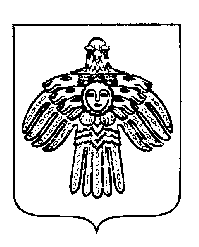 «ПЕЧОРА »  МУНИЦИПАЛЬНÖЙ  РАЙОНСААДМИНИСТРАЦИЯ ПОСТАНОВЛЕНИЕ ШУÖМПОСТАНОВЛЕНИЕ ШУÖМПОСТАНОВЛЕНИЕ ШУÖМ«31» октября 2016 г.г. Печора,  Республика Коми	                            № 1196О внесении изменений в постановление администрации муниципального района «Печора» от 13.09.2013 г. № 1753 «Об оплате труда работников муниципальных учреждений физической культуры и спорта МО МР «Печора»Глава администрации
А.М. Соснора№ п/пНаименование должностиДолжностной оклад (в рублях) в зависимости от группы по оплате труда руководителейДолжностной оклад (в рублях) в зависимости от группы по оплате труда руководителейДолжностной оклад (в рублях) в зависимости от группы по оплате труда руководителейДолжностной оклад (в рублях) в зависимости от группы по оплате труда руководителей№ п/пНаименование должностиI группаII группаIII группаIV группа1234561.Главный инженер, главный энергетик, главный механик6735633559355540N п/пНаименование должностиДолжностной оклад, в рублях1231.Начальник основного отдела, определяющего техническую, экономическую политику или политику по профилю деятельности учреждения59352.Начальник неосновного отдела (кадров, гражданской обороны, службы, хозяйственного, кроме указанных в числе основного отдела) учреждения5540№ п/пНаименование должностиДолжностной оклад, в рублях1231 квалификационный уровень1 квалификационный уровень1 квалификационный уровень1.Дежурный по спортивному залу35352.Сопровождающий спортсмена-инвалида первой группы инвалидности36852 квалификационный уровень2 квалификационный уровень2 квалификационный уровень1.Спортсмен-ведущий48002.Спортсмен:выполнение нормативных требований программы по виду спорта для присвоения спортивного разряда3805выполнение нормативных требований программы по виду спорта для присвоения спортивного разряда «кандидат в мастера спорта»4200выполнение нормативных требований программы по виду спорта для присвоения спортивного звания «мастер спорта России»4800выполнение нормативных требований программы по виду спорта для присвоения спортивного звания «мастер спорта России международного класса»5540«мастер спорта России международного класса» - призер всероссийских соревнований6335«мастер спорта России международного класса» - призер международных соревнований7130№ п/пНаименование должностиДолжностной оклад, в рублях1231 квалификационный уровень1 квалификационный уровень1 квалификационный уровень1.Спортсмен-инструктор:выполнение нормативных требований программы по виду спорта для присвоения спортивного разряда4005выполнение нормативных требований программы по виду спорта для присвоения спортивного разряда «кандидат в мастера спорта»4475выполнение нормативных требований программы по виду спорта для присвоения спортивного звания «мастер спорта России»5135выполнение нормативных требований программы по виду спорта для присвоения спортивного звания «мастер спорта России международного класса»5935«мастер спорта России международного класса» - призер всероссийских соревнований6735«мастер спорта России международного класса» - призер международных соревнований75902.Инструктор по адаптивной физической культуре51353.Инструктор по спорту48004.Техник по эксплуатации и ремонту спортивной техники38052 квалификационный уровень2 квалификационный уровень2 квалификационный уровень1.Администратор тренировочного процесса63352.Оператор видеозаписи спортивной сборной команды МО МР «Печора»63353.Инструктор-методист физкультурно-спортивных орга-низаций68604.Инструктор-методист по адаптивной физической культуре68605.Хореограф68606.Тренер68603 квалификационный уровень3 квалификационный уровень3 квалификационный уровень1.Старшие: инструктор-методист по адаптивной физической культуре, инструктор-методист физкультурно-спортивных организаций68602.Специалист по подготовке спортивного инвентаря6860N п/пНаименование должностиДолжностной оклад, в рублях1231 квалификационный уровень1 квалификационный уровень1 квалификационный уровень1.Механик спортивной сборной команды МО МР «Печора»63352.Врач по спортивной медицине спортивных сборных команд МО МР «Печора» 67353.Тренер спортивной сборной команды МО МР «Печора»69002 квалификационный уровень2 квалификационный уровень2 квалификационный уровень1.Старший тренер спортивной сборной команды МО МР «Печора»7130N п/пНаименование должностиДолжностной оклад, в рублях1231.Главный тренер спортивной сборной команды МО МР «Печора»7590№ п/пПеречень оснований для повышения должностных окладов, окладов, тарифных ставокРазмер повышения, в процентах к должностному окладу, окладу, тарифной ставке1231.За работу в муниципальных учреждениях физической культуры и спорта, расположенных в сельских населенных пунктах (в соответствии со статьей 4 Закона Республики Коми от 12 ноября 2004 г. N 58-РЗ «Об оплате труда работников государственных учреждений Республики Коми»)252.Работникам муниципальным учреждений физической культуры и спорта, непосредственно работающим с инвалидами и лицами с ограниченными возможностями здоровья:2.тренерам, тренерам-преподавателям по спорту (в том числе старшим), инструкторам-методистам физкультурно-спортивных организаций (в том числе старшим), инструкторам-методистам (в том числе старшим)202.другим работникам153.Руководителям и специалистам, имеющим ученую степень доктора наук по отрасли науки согласно номенклатуре специальностей научных работников, соответствующую профилю учреждения физической культуры и спорта204.Руководителям и специалистам, имеющим ученую степень кандидата наук по отрасли науки согласно номенклатуре специальностей научных работников, соответствующую профилю учреждения физической культуры и спорта105.Руководителям и специалистам муниципальных учреждений физической культуры и спорта, имеющим почетные звания, почетные спортивные звания, спортивные звания «Заслуженный тренер СССР», «Заслуженный тренер РСФСР», «Заслуженный тренер России», «Заслуженный мастер спорта СССР», «Заслуженный мастер спорта России», «Мастер спорта СССР международного класса», «Мастер спорта России международного класса», «Мастер спорта СССР», «Мастер спорта России», «Гроссмейстер России», «Заслуженный работник физической культуры Российской Федерации», «Заслуженный работник физической культуры РСФСР», «Заслуженный работник культуры Коми АССР», «Заслуженный работник Республики Коми»(по вновь присужденным званиям должностной оклад повышается со дня представления документов, подтверждающих присвоение почетного звания)106.Старшим инструкторам-методистам физкультурно-спортивных организаций, инструкторам-методистам физкультурно-спортивных организаций, работающим в центрах спортивной подготовки157.Тренерам, инструкторам-методистам физкультурно-спортивных организаций (в том числе старшим), инструкторам-методистам по адаптивной физической культуре (в том числе старшим), инструкторам-методистам (в том числе старшим), работающим в специализированных учреждениях спортивной подготовки (спортивных школах олимпийского резерва, специализированных детско-юношеских спортивных школах олимпийского резерва)158.Тренерам, инструкторам-методистам физкультурно-спортивных организаций (в том числе старшим), инструкторам-методистам по адаптивной физической культуре (в том числе старшим), а также работникам, занимающим должности педагогических работников, перечисленные в таблице пункта 2.4. раздела 2 приложения № 1, утвержденного постановлением администрации МР «Печора» от 21 сентября 2009 г. № 1622 «О системе оплаты труда работников муниципальных образовательных организаций», за наличие:8.второй квалификационной категории58.первой квалификационной категории208.высшей квалификационной категории30Этапы спортивной подготовкиПериод обучения (лет)Минимальная наполняемость групп (чел.)Максимальный количественный состав группы (чел.)Максимальный режим тренировочной работы (час/неделю)Спортивно-оздоровительныйвесь период1530до 6 <1>Начальной подготовкидо 1 годаВ соответствии с федеральными стандартами спортивной подготовки по виду спорта30до 11Начальной подготовкисвыше 1 годаВ соответствии с федеральными стандартами спортивной подготовки по виду спорта24до 13Этапы спортивной подготовкиПериод обучения (лет)Минимальная наполняемость групп (чел.)Максимальный количественный состав группы (чел.)Норматив оплаты труда тренера за подготовку одного занимающегося (в процентах)Норматив оплаты труда тренера за подготовку одного занимающегося (в процентах)Норматив оплаты труда тренера за подготовку одного занимающегося (в процентах)Максимальный режим тренировочной работы (час/неделю)Этапы спортивной подготовкиПериод обучения (лет)Минимальная наполняемость групп (чел.)Максимальный количественный состав группы (чел.)Группы видов спортаГруппы видов спортаГруппы видов спортаМаксимальный режим тренировочной работы (час/неделю)Этапы спортивной подготовкиПериод обучения (лет)Минимальная наполняемость групп (чел.)Максимальный количественный состав группы (чел.)IIIIIIМаксимальный режим тренировочной работы (час/неделю)Тренировочный этапначальной специализацииВ соответствии с федеральными стандартами спортивной подготовки по виду спорта20845до 19Тренировочный этапуглубленной специализацииВ соответствии с федеральными стандартами спортивной подготовки по виду спорта2014610до 23Этап совершенствования спортивного мастерстваДо годаВ соответствии с федеральными стандартами спортивной подготовки по виду спорта14201717до 29Этап совершенствования спортивного мастерстваСвыше годаВ соответствии с федеральными стандартами спортивной подготовки по виду спорта14302025до 32Этап высшего спортивного мастерствавесь периодВ соответствии с федеральными стандартами спортивной подготовки по виду спорта8402535до 32Этапы подготовкиПериод обучения (лет)Минимальная наполняемость групп (чел.)Максимальный количественный состав группы (чел.)Норматив оплаты труда тренера за подготовку одного занимающегося (в процентах)Норматив оплаты труда тренера за подготовку одного занимающегося (в процентах)Норматив оплаты труда тренера за подготовку одного занимающегося (в процентах)Максимальный режим тренировочной работы (час/неделю)Этапы подготовкиПериод обучения (лет)Минимальная наполняемость групп (чел.)Максимальный количественный состав группы (чел.)Группы видов спортаГруппы видов спортаГруппы видов спортаМаксимальный режим тренировочной работы (час/неделю)Этапы подготовкиПериод обучения (лет)Минимальная наполняемость групп (чел.)Максимальный количественный состав группы (чел.)IIIIIIМаксимальный режим тренировочной работы (час/неделю)12345678Спортивно-оздоровительныйвесь период1530---до 6Начальной подготовкидо 1 года1530---6Начальной подготовкисвыше 1 года (продолжительность 2 года)1224---9Тренировочныйдо двух лет102084512Тренировочныйсвыше двух лет (продолжительность 3 года)устанавливается учреждением201461018Совершенствования спортивного мастерствадо годаустанавливается учреждением1420171724Совершенствования спортивного мастерствасвыше года (продолжительность 2 года)устанавливается учреждением1230202528Высшего спортивного мастерствавесь периодустанавливается учреждением840253532N п/пЭтапы спортивной подготовкиПериод обученияМинимальная наполняемость групп, человекМинимальная наполняемость групп, человекОптимальная наполняемость групп, человекОптимальная наполняемость групп, человекОптимальная наполняемость групп, человекОптимальная наполняемость групп, человекМаксимальный объем тренировочной нагрузки (часов за неделю), в том числе по индивидуальным планамN п/пЭтапы спортивной подготовкиПериод обученияспорт слепых и лиц с поражением опорно-двигательного аппаратаспорт глухих и спорт лиц с интеллектуальными нарушениямиспорт слепыхспорт лиц с поражением опорно-двигательного аппаратаспорт глухихспорт лиц с интеллектуальными нарушениямиМаксимальный объем тренировочной нагрузки (часов за неделю), в том числе по индивидуальным планам123456789101.Спортивно-оздоровительныйвесь период510651210до 62.Начальной подготовкидо 1 года41055121062.Начальной подготовкисвыше 1 года495410993.Тренировочныйдо 1 года384398123.Тренировочныйвторой и третий год263386183.Тренировочныйчетвертый год и последующие253265204.Совершенствования спортивного мастерствадо 1 года24225424 (до 6)4.Совершенствования спортивного мастерствасвыше 1 года24225428 (до 10)5.Высшего спортивного мастерствавесь период22223332 (до 12)